Жоба туралы қысқаша мәліметтерЖТН и жоба тақырыбының атауы:AP08856356 «Рухани жаңғыру: Мәшһүр Жүсіп Көпейұлының мәдени-әдеби мұрасы»AP08856356 «Рухани жаңғыру: Мәшһүр Жүсіп Көпейұлының мәдени-әдеби мұрасы»Іске асыру мерзімі:01.10.2020 – 31.12.202201.10.2020 – 31.12.2022Өзектілігі:Әрқилы тарихи-әлеуметтік, саяси-қоғамдық өзгерістерге толы кезеңде дүниеге келген М.Ж. Көпейұлы (1858-1931) – қазақ жазба әдебиетінің қалыптасуына, көркемдік көкжиегінің кеңеюіне елеулі үлес қосқан, ағартушылық-демократтық бағытты берік ұстанған ақын. Қазақ қоғамының саяси-әлеуметтік жағдайын шынайы суреттеген, замана тынысын дөп басып, айта білген қаламгердің мәдени-әдеби мұрасы мен әдеби-тілдік, фольклортанушылық тұлғасын  саралап, оны жас ұрпаққа танытудың өзектілігі сөзсіз. Халық ауыз әдебиеті мұралары мен тарихи мағлұматтарды, этнографиялық деректерді жинаушы, әрі зерттеуші ретінде төл әдебиетіміздің тарихында ерекше орын алатын М.Ж.Көпейұлының шығармашылық мәдени-әдеби мұрасын зерттеп, жинақтау -  ғылыми жоба тақырыбының маңыздылығын, өзектілігін танытады. Мәшһүр Жүсіп шығармаларының көп томдықтарын (21-23 томдарын) дайындаудың басты бір ерекшелігі – ескі қадым (араб) жазуынан қазақ тіліне аударудың қиындығы деп айтар едік. Себебі, ескі қадым жазуында дауысты дыбыстардың қойылмайтын өз ерекшелігі бар. Еліміз бойынша бұл ескі қадым жазуын оқитындай нақты мамандар жоқтың қасы.Әрқилы тарихи-әлеуметтік, саяси-қоғамдық өзгерістерге толы кезеңде дүниеге келген М.Ж. Көпейұлы (1858-1931) – қазақ жазба әдебиетінің қалыптасуына, көркемдік көкжиегінің кеңеюіне елеулі үлес қосқан, ағартушылық-демократтық бағытты берік ұстанған ақын. Қазақ қоғамының саяси-әлеуметтік жағдайын шынайы суреттеген, замана тынысын дөп басып, айта білген қаламгердің мәдени-әдеби мұрасы мен әдеби-тілдік, фольклортанушылық тұлғасын  саралап, оны жас ұрпаққа танытудың өзектілігі сөзсіз. Халық ауыз әдебиеті мұралары мен тарихи мағлұматтарды, этнографиялық деректерді жинаушы, әрі зерттеуші ретінде төл әдебиетіміздің тарихында ерекше орын алатын М.Ж.Көпейұлының шығармашылық мәдени-әдеби мұрасын зерттеп, жинақтау -  ғылыми жоба тақырыбының маңыздылығын, өзектілігін танытады. Мәшһүр Жүсіп шығармаларының көп томдықтарын (21-23 томдарын) дайындаудың басты бір ерекшелігі – ескі қадым (араб) жазуынан қазақ тіліне аударудың қиындығы деп айтар едік. Себебі, ескі қадым жазуында дауысты дыбыстардың қойылмайтын өз ерекшелігі бар. Еліміз бойынша бұл ескі қадым жазуын оқитындай нақты мамандар жоқтың қасы.Мақсаты:Ғылыми жобаның мақсаты қазақ әдебиетінің көрнекті өкілі ақын, философ, тарихшы, әрі халық ауыз әдебиеті үлгілерін жинақтаушы Мәшһүр Жүсіп Көпейұлының шығармашылық мұрасы мен әдеби тұлғасын таныту.Ғылыми жобаның мақсаты қазақ әдебиетінің көрнекті өкілі ақын, философ, тарихшы, әрі халық ауыз әдебиеті үлгілерін жинақтаушы Мәшһүр Жүсіп Көпейұлының шығармашылық мұрасы мен әдеби тұлғасын таныту.Күтілетін и қол жеткізілген нәтижелер:Күтілетін нәтижелер:1) халықаралық/республикалық ғылыми-практикалық конференцияларға қатысу;2) ғылыми бағыт бойынша 35 (отыз бестен) төмен емес Scopus базасында Cite Score бойынша процентилі бар және (не) ғылыми бағыт бойынша 1 (бірінші), не 2 (екінші), не 3 (үшінші) квартиліне енетін, Web of Science халықаралық базалармен индекстелетін, халықаралық ғылыми басылымдарда рецензияланатын кемінде 1 (бір) мақала жариялау;3) ҚР БжҒМ Комитет бекіткен республикалық басылымдарда 4 (төрт) мақала жариялау т.б.;4) жұмыстың қорытындысы ретінде Мәшһүр Жүсіптің еш жерде жарияланбаған 21-23 томдарын әзірлеу. Бұл 3 томдық шығармалар қазақ әдебиетіне, тіліне, этнографиясына, философиясына, жалпы қазақ мәдениетінің дамуына, елдің әлеуметтік-экономикалық дамуына өлшеусіз үлес қосады. 5) Мәшһүр Жүсіп шығармалары бойынша әзірленген 21-23 томдары, негізінен ғылымның мына салаларына: әдебиеттанудың, тілтанудың, тарихтың, этнографияның, философияның, медицинаның, т.б. дамуына таптырмас дереккөздері болары сөзсіз;6) алынған нәтижелер филология, тілтану, әдебиеттану, тарихтану салаларының т.б. зерттеушілеріне, мектеп мұғалімдері мен ЖОО студенттеріне, магистранттарына, докторанттарына, жалпы мәдениет жанашырларына арналады;7) Қазақстан Республикасының әлеуметтік және қоғамдық-гуманитарлық ғылымдардың өзекті мәселелерін т.б. шешуге арналады;8) жұмыс нәтижелері әлеуетті пайдаланушыларға, ғалымдар қоғамдастығының және кең жұртшылықтың арасында кеңінен насихатталады.Қол жеткізілген нәтижелер:2020 ж. 21 томның бірінші бөлімі: Қазақстан Республикасы Ғылым Академиясы т.б. кітапхана қорындағы көне араб әрпімен жазылған үлгілерді саралап, салыстырып жинау, жариялау, оларды текстологиялық зерттеуден өткізді.21 томның алғашқы 60 беті әзірленді (ескі араб жазуы қадымшеден жасалған аударма факсимилиясымен бірге берілді т.б.). ҚР БҒМ Білім беру және ғылым саласын бақылау комитетімен ұсынылған журналдарда 2 мақала жарияланды. Жүсіп Қ.П., Жүсіпов Н.Қ. Абай және Мәшһүр Жүсіп // Торайғыров Университетінің Хабаршысы: «Toraighyrov University» баспасы. Филологиялық сериясы. № 3 (2020). – Павлодар. – Б. 215-222. https://doi.org/10.48081/QAMQ4386 Жусупов Н.К., Баратова М.Н. Культурное наследие Машхур Жусипа // Вестник Торайгыров Университета: «Toraighyrov University». Филологическая серия. № 4 (2020). – Павлодар. – С. 166-172. https://doi.org/10.48081/XAWZ64702021 ж. 21 томның екінші бөлімі: Мәшһүр Жүсіп жинаған фольклор үлгілерінің жалпы көлемі, оның жанрлық және сюжеттік құрамы анықталды. Мәшһүр Жүсіптің фольклорға деген көзқарасы зерттелді, оның фольклор мен тарих, фольклор мен шындық, фольклор мен этнография деген мәселелерге қатынастары қарастырылды.21 томның 120 беті және 22 томның алғашқы 120 әзірленді (ескі араб жазуы қадымшеден жасалған аударма факсимилиясымен бірге берілді т.б.). ҚР БҒМ Білім беру және ғылым саласын бақылау комитетімен ұсынылған журналдарда 3 мақала жарияланды.1) Жусупов Н.К., Баратова М.Н. Культурное наследие Машхур Жусипа: история сохранения рукописей // Вестник Торайгыров Университета: «Toraighyrov University». Филологическая серия. № 1 (2021). – Павлодар. – С. 96-106. https://doi.org/10.48081/CSZL9292 2) Жүсіпов Н.Қ., Жүсіпов Е.Қ., Баратова М.Н., Курметова А.А. Шығыс әдебиеті мен Мәшһүр Жүсіптің Мұхаммед пайғамбардыжырлаудағы үндестігі // Торайғыров Университетінің Хабаршысы: «Toraighyrov University» баспасы. Филологиялық сериясы. № 2 (2021). – Павлодар. – Б. 78-86. https://doi.org/10.48081/TVGR87323) Жусупов Н.К., Баратова М.Н., Жусупов Е.К., Курметова А.А. Культурное наследие Машхур Жусипа: легенды // Вестник Торайгыров Университета: «Toraighyrov University». Филологическая серия. № 3 (2021). – Павлодар. – С. 74-81. https://doi.org/10.48081/UHTV1252 Күтілетін нәтижелер:1) халықаралық/республикалық ғылыми-практикалық конференцияларға қатысу;2) ғылыми бағыт бойынша 35 (отыз бестен) төмен емес Scopus базасында Cite Score бойынша процентилі бар және (не) ғылыми бағыт бойынша 1 (бірінші), не 2 (екінші), не 3 (үшінші) квартиліне енетін, Web of Science халықаралық базалармен индекстелетін, халықаралық ғылыми басылымдарда рецензияланатын кемінде 1 (бір) мақала жариялау;3) ҚР БжҒМ Комитет бекіткен республикалық басылымдарда 4 (төрт) мақала жариялау т.б.;4) жұмыстың қорытындысы ретінде Мәшһүр Жүсіптің еш жерде жарияланбаған 21-23 томдарын әзірлеу. Бұл 3 томдық шығармалар қазақ әдебиетіне, тіліне, этнографиясына, философиясына, жалпы қазақ мәдениетінің дамуына, елдің әлеуметтік-экономикалық дамуына өлшеусіз үлес қосады. 5) Мәшһүр Жүсіп шығармалары бойынша әзірленген 21-23 томдары, негізінен ғылымның мына салаларына: әдебиеттанудың, тілтанудың, тарихтың, этнографияның, философияның, медицинаның, т.б. дамуына таптырмас дереккөздері болары сөзсіз;6) алынған нәтижелер филология, тілтану, әдебиеттану, тарихтану салаларының т.б. зерттеушілеріне, мектеп мұғалімдері мен ЖОО студенттеріне, магистранттарына, докторанттарына, жалпы мәдениет жанашырларына арналады;7) Қазақстан Республикасының әлеуметтік және қоғамдық-гуманитарлық ғылымдардың өзекті мәселелерін т.б. шешуге арналады;8) жұмыс нәтижелері әлеуетті пайдаланушыларға, ғалымдар қоғамдастығының және кең жұртшылықтың арасында кеңінен насихатталады.Қол жеткізілген нәтижелер:2020 ж. 21 томның бірінші бөлімі: Қазақстан Республикасы Ғылым Академиясы т.б. кітапхана қорындағы көне араб әрпімен жазылған үлгілерді саралап, салыстырып жинау, жариялау, оларды текстологиялық зерттеуден өткізді.21 томның алғашқы 60 беті әзірленді (ескі араб жазуы қадымшеден жасалған аударма факсимилиясымен бірге берілді т.б.). ҚР БҒМ Білім беру және ғылым саласын бақылау комитетімен ұсынылған журналдарда 2 мақала жарияланды. Жүсіп Қ.П., Жүсіпов Н.Қ. Абай және Мәшһүр Жүсіп // Торайғыров Университетінің Хабаршысы: «Toraighyrov University» баспасы. Филологиялық сериясы. № 3 (2020). – Павлодар. – Б. 215-222. https://doi.org/10.48081/QAMQ4386 Жусупов Н.К., Баратова М.Н. Культурное наследие Машхур Жусипа // Вестник Торайгыров Университета: «Toraighyrov University». Филологическая серия. № 4 (2020). – Павлодар. – С. 166-172. https://doi.org/10.48081/XAWZ64702021 ж. 21 томның екінші бөлімі: Мәшһүр Жүсіп жинаған фольклор үлгілерінің жалпы көлемі, оның жанрлық және сюжеттік құрамы анықталды. Мәшһүр Жүсіптің фольклорға деген көзқарасы зерттелді, оның фольклор мен тарих, фольклор мен шындық, фольклор мен этнография деген мәселелерге қатынастары қарастырылды.21 томның 120 беті және 22 томның алғашқы 120 әзірленді (ескі араб жазуы қадымшеден жасалған аударма факсимилиясымен бірге берілді т.б.). ҚР БҒМ Білім беру және ғылым саласын бақылау комитетімен ұсынылған журналдарда 3 мақала жарияланды.1) Жусупов Н.К., Баратова М.Н. Культурное наследие Машхур Жусипа: история сохранения рукописей // Вестник Торайгыров Университета: «Toraighyrov University». Филологическая серия. № 1 (2021). – Павлодар. – С. 96-106. https://doi.org/10.48081/CSZL9292 2) Жүсіпов Н.Қ., Жүсіпов Е.Қ., Баратова М.Н., Курметова А.А. Шығыс әдебиеті мен Мәшһүр Жүсіптің Мұхаммед пайғамбардыжырлаудағы үндестігі // Торайғыров Университетінің Хабаршысы: «Toraighyrov University» баспасы. Филологиялық сериясы. № 2 (2021). – Павлодар. – Б. 78-86. https://doi.org/10.48081/TVGR87323) Жусупов Н.К., Баратова М.Н., Жусупов Е.К., Курметова А.А. Культурное наследие Машхур Жусипа: легенды // Вестник Торайгыров Университета: «Toraighyrov University». Филологическая серия. № 3 (2021). – Павлодар. – С. 74-81. https://doi.org/10.48081/UHTV1252 Ғылыми-зерттеу тобының құрамыҒылыми-зерттеу тобының құрамыҒылыми-зерттеу тобының құрамы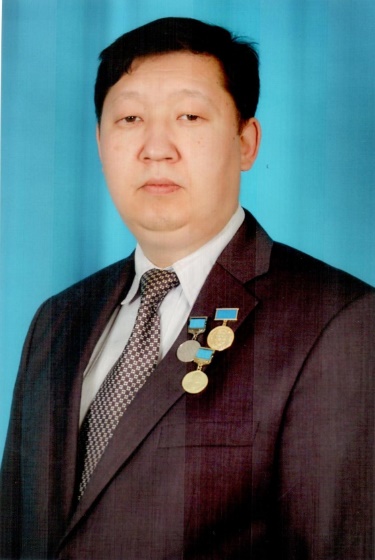 Жүсіпов Нартай ҚуандықұлыЖобадағы рөлі: Жобаның ғылыми жетекшісіТуған күні: 30.05.1970филология ғылымдарының докторы, профессорНегізгі жұмыс орны: «Торайғыров университеті» КЕАҚ Қызығушылық танытатын ғылым салалары: гуманитарлық ғылымдар, әдебиет және тіл, әдебиет теориясы.Researcher ID*  AAL-2439-2020 https://publons.com/researcher/3557602/zhussupov-nartay/ Scopus Author ID*  55981905000 https://www.scopus.com/authid/detail.uri?authorId=55981905000 Индекс Хирша – 3ORCID*  0000-0002-2111-6833 https://orcid.org/0000-0002-2111-6833 Ғылыми жарияланымдар: Жүсіп Қ.П., Жүсіпов Н.Қ. Абай және Мәшһүр Жүсіп // Торайғыров Университетінің Хабаршысы: «Toraighyrov University» баспасы. Филологиялық сериясы. № 3 (2020). – Павлодар. – Б. 215-222. https://doi.org/10.48081/QAMQ4386 Жусупов Н.К., Баратова М.Н. Культурное наследие Машхур Жусипа // Вестник Торайгыров Университета: «Toraighyrov University». Филологическая серия. № 4 (2020). – Павлодар. – С. 166-172. https://doi.org/10.48081/XAWZ6470 Жусупов Н.К., Баратова М.Н. Культурное наследие Машхур Жусипа: история сохранения рукописей // Вестник Торайгыров Университета: «Toraighyrov University». Филологическая серия. № 1 (2021). – Павлодар. – С. 96-106. https://doi.org/10.48081/CSZL9292 Жүсіпов Н.Қ., Жүсіпов Е.Қ., Баратова М.Н., Курметова А.А. Шығыс әдебиеті мен Мәшһүр Жүсіптің Мұхаммед пайғамбарды жырлаудағы үндестігі // Торайғыров Университетінің Хабаршысы: «Toraighyrov University» баспасы. Филологиялық сериясы. № 2 (2021). – Павлодар. – Б. 78-86. https://doi.org/10.48081/TVGR8732 Жусупов Н.К., Баратова М.Н., Жусупов Е.К., Курметова А.А. Культурное наследие Машхур Жусипа: легенды // Вестник Торайгыров Университета: «Toraighyrov University». Филологическая серия. № 3 (2021). – Павлодар. – С. 74-81. https://doi.org/10.48081/UHTV1252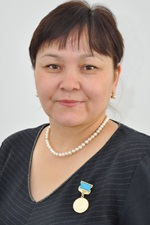 Баратова Мухаббат НұржауқызыЖобадағы рөлі: Жобаның бірлескен жетекшісіТуған күні: 17.09.1970Филология ғылымдарының кандидаты, профессорНегізгі жұмыс орны: «Торайғыров университеті» КЕАҚҚызығушылық танытатын ғылым салалары: гуманитарлық ғылымдар, әдебиет және тіл, әдебиет теориясы.Researcher ID* AAQ-9584-2020https://publons.com/researcher/3710597/muhabbat-baratova/ Scopus Author ID*  55983049100https://www.scopus.com/authid/detail.uri?authorId=55983049100 Индекс Хирша – 3 ORCID*  0000-0002-7509-5652https://orcid.org/0000-0002-7509-5652 Ғылыми жарияланымдар:1) Жусупов Н.К., Баратова М.Н. Культурное наследие Машхур Жусипа // Вестник Торайгыров Университета: «Toraighyrov University». Филологическая серия. № 4 (2020). – Павлодар. – С. 166-172. https://doi.org/10.48081/XAWZ6470 Жусупов Н.К., Баратова М.Н. Культурное наследие Машхур Жусипа: история сохранения рукописей // Вестник Торайгыров Университета: «Toraighyrov University». Филологическая серия. № 1 (2021). – Павлодар. – С. 96-106. https://doi.org/10.48081/CSZL9292 Жүсіпов Н.Қ., Жүсіпов Е.Қ., Баратова М.Н., Курметова А.А. Шығыс әдебиеті мен Мәшһүр Жүсіптің Мұхаммед пайғамбарды жырлаудағы үндестігі // Торайғыров Университетінің Хабаршысы: «Toraighyrov University» баспасы. Филологиялық сериясы. № 2 (2021). – Павлодар. – Б. 78-86. https://doi.org/10.48081/TVGR8732 Жусупов Н.К., Баратова М.Н., Жусупов Е.К., Курметова А.А. Культурное наследие Машхур Жусипа: легенды // Вестник Торайгыров Университета: «Toraighyrov University». Филологическая серия. № 3 (2021). – Павлодар. – С. 74-81. https://doi.org/10.48081/UHTV1252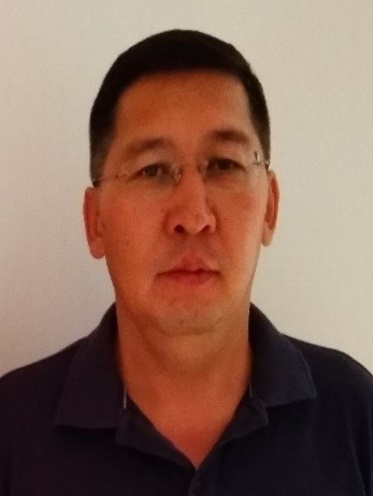 Жүсіпов Ертай ҚуандықұлыЖобадағы рөлі: Аға ғылыми қызметкерТуған күні: 10.01.1972Филология ғылымдарының кандидаты, қауымдастырылған профессорНегізгі жұмыс орны: «Торайғыров университеті» КЕАҚҚызығушылық танытатын ғылым салалары: әдебиеттану, шығыстану, мәдениеттану.Researcher ID * Scopus Author ID* ORCID* Ғылыми жарияланымдар:1) Жүсіпов Н.Қ., Жүсіпов Е.Қ., Баратова М.Н., Курметова А.А. Шығыс әдебиеті мен Мәшһүр Жүсіптің Мұхаммед пайғамбарды жырлаудағы үндестігі // Торайғыров Университетінің Хабаршысы : «Toraighyrov University» баспасы. Филологиялық сериясы. № 2 (2021). – Павлодар. – Б. 78-86.https://doi.org/10.48081/TVGR8732 2) Жусупов Н.К., Баратова М.Н., Жусупов Е.К., Курметова А.А. Культурное наследие Машхур Жусипа: легенды // Вестник Торайгыров Университета: «Toraighyrov University». Филологическая серия. № 3 (2021). – Павлодар. – С. 74-81. https://doi.org/10.48081/UHTV1252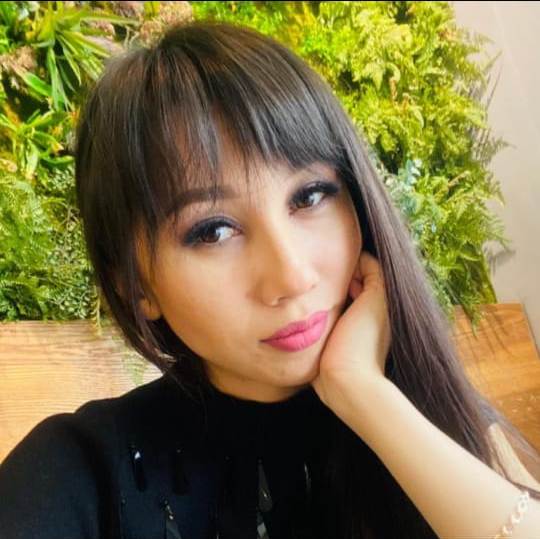 Курметова Алия АлмабековнаЖобадағы рөлі:  Кіші ғылыми қызметкерТуған күні: 09.01.1995 филология мамандығы бойынша гуманитарлық ғылымдар магистріНегізгі жұмыс орны: «Торайғыров университеті» КЕАҚҚызығушылық танытатын ғылым салалары: әдебиеттану.Researcher ID * Scopus Author ID* ORCID* Ғылыми жарияланымдар:1) Жүсіпов Н.Қ., Жүсіпов Е.Қ., Баратова М.Н., Курметова А.А. Шығыс әдебиеті мен Мәшһүр Жүсіптің Мұхаммед пайғамбарды жырлаудағы үндестігі // Торайғыров Университетінің Хабаршысы : «Toraighyrov University» баспасы. Филологиялық сериясы. № 2 (2021). – Павлодар. – Б. 78-86.https://doi.org/10.48081/TVGR8732 2) Жусупов Н.К., Баратова М.Н., Жусупов Е.К., Курметова А.А. Культурное наследие Машхур Жусипа: легенды // Вестник Торайгыров Университета: «Toraighyrov University». Филологическая серия. № 3 (2021). – Павлодар. – С. 74-81. https://doi.org/10.48081/UHTV1252